Curriculum vitaeFatma Profile:A highly energetic and enthusiastic judo coach. I competed at a very young age but I chose to go into coaching rather than pursue my career in competitive judo.I like to train someone that does not fit in with team sports, a shy person or maybe someone that has been bullied! Judo gives that person confidence, some self-esteem. It gives them a feeling of achievement and using the grading system gives that child something that is measurablePersonal details:Date & place of Birth:  January, 21st. 1982.  Safax/TunisiaNationality:  TunisianE-mail:   fatma.369952@2freemail.com  Education and qualifications:2002:Ellissa Secondary School (Tunis) =Third-year certificate in Economics 0and Management.2010: Ministry of Youth and Sports= First grade coach certificate,2013: Tunisian Judo = Certificate of recognition of second degree black beltSports track at the national level:1995-1996 – Club SportifSfaxien1997-1998: Club SportifSfaxien1999:  Tunisian national team for juniors and Intermediates200-2004: Tunisian national team for MajorsAchievements on the International scale:Experience in coachingA trainer in a Police`s Club for individual games in Bardo/Tunis.A trainer in a Women`s Club for individual games in Sukra/Ariana.The results obtained in the field of trainingAchievements of Players, who received my personal coaching:During the Winter Championship for Young and Minors: 2014-2015               Names / Medal YosraNafati / GoldYasmine Moumni/ GoldAziz Guizani  / BronzeOssamaMansri  / BronzeDuring :Spring Championship for Young and Minors: March 2015Aziz Al Guizani / BronzeSohayl Al Guizani / SilverOssamaMansri  / BronzeYassine Al Naffati / BronzeYasmine Moumni/ BronzeDuring :Tunisian Championship for Minors: March 2015Khalil Kraidi / GoldIbtihel Wada / SilverMariem Al Tabii  / BronzeAyaBarhoumi / BronzeOther skillsComputer analytic skillsCommunicate at all levelsPatience Tolerance Able to listen and be objective with adviceProvide constructive criticLanguages:Arabic: nativeFrench: advancedEnglish: advancedCoursesAwards and certificatesBerlin International OpenThe 7th Place  in Germany + A certificate of participationBologna International OpenThe 7th Place  in Bologna + A certificate of participationHungary International OpenThe 5th Place  in Hungary + A certificate of participationTunisian International OpenThe 4th place in TunisChampionship MaghrebBronze medal Arab ChampionshipGolden Medal In Egypt2001 Mediterranean Games  in Tunisia3rd place and a Bronze MedalThe ProgramAwardsWinter Championship for Minors.The first place cup, Juniors and MinorsSpring Championship for Minors.2 golden and 3 bronze medalsFinal National Single Championship for Minors1 bronze medal- The national championship for the promotion of sports centersThe 4th Place for the title of (the Best teacher)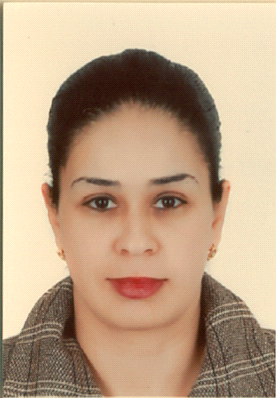 